МУНИЦИПАЛЬНОЕ БЮДЖЕТНОЕ ОБЩЕОБРАЗОВАТЕЛЬНОЕ УЧРЕЖДЕНИЕ«СРЕДНЯЯ ШКОЛА № 16 ИМЕНИ ГЕРОЯ СОВЕТСКОГО СОЮЗА СТЕПАНА ИВАНОВА ГОРОДА ЕВПАТОРИИ РЕСПУБЛИКИ КРЫМ»(МБОУ «СШ № 16 им. С. Иванова»)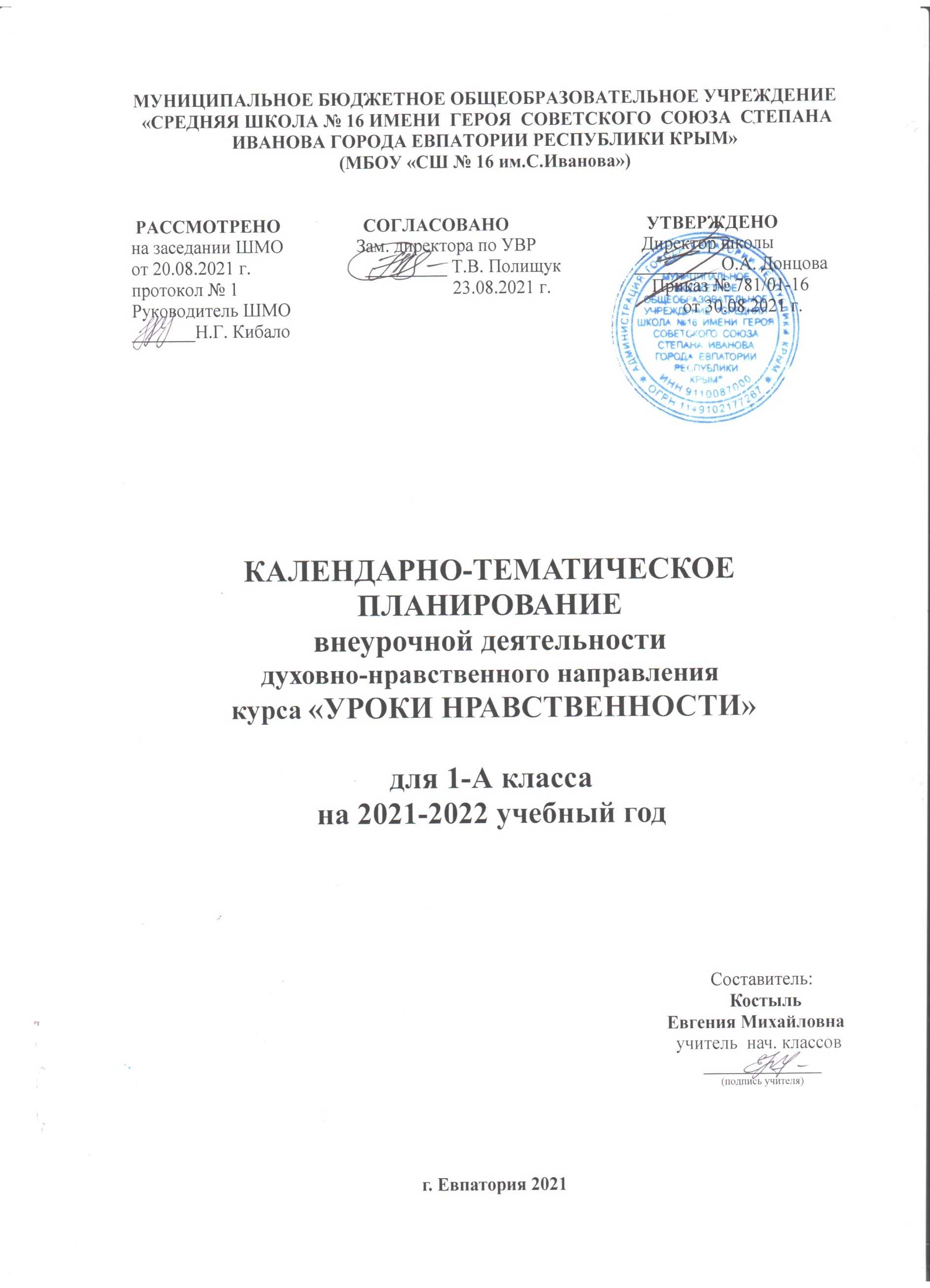 КАЛЕНДАРНО-ТЕМАТИЧЕСКОЕ ПЛАНИРОВАНИЕ ПО   МУЗЫКЕдля 3–Д классана 2021 – 2022 учебный годСоставитель:Козинец Наталия Владимировна,учитель начальных классовпервой категории____________________(подпись учителя)                                                                   Евпатория 2021 г.                              Календарно- тематическое планирование №п/п№п/пДатаДатаДатаТема урокапланфакт.планфакт.факт.Тема урокаТема раздела I: «Россия – Родина моя» (5 ч)Тема раздела I: «Россия – Родина моя» (5 ч)Тема раздела I: «Россия – Родина моя» (5 ч)Тема раздела I: «Россия – Родина моя» (5 ч)Тема раздела I: «Россия – Родина моя» (5 ч)Тема раздела I: «Россия – Родина моя» (5 ч)102.09«Мелодия – душа музыки».209.09«Природа и музыка.Звучащие картины».316.09«Виват, Россия!».«Наша слава – русская держава».423.09Кантата «Александр Невский».«На Руси родной не бывать врагу».530.09Опера «Иван Сусанин».Тема раздела II: «День, полный событий» (3 ч )Тема раздела II: «День, полный событий» (3 ч )Тема раздела II: «День, полный событий» (3 ч )Тема раздела II: «День, полный событий» (3 ч )Тема раздела II: «День, полный событий» (3 ч )Тема раздела II: «День, полный событий» (3 ч )608.10«Утро».Портрет в музыке.715.10В детской! Игры и игрушки. 822.10На прогулке. Вечер.Тема раздела III: «О России петь – что стремиться в храм» (4 ч)Тема раздела III: «О России петь – что стремиться в храм» (4 ч)Тема раздела III: «О России петь – что стремиться в храм» (4 ч)Тема раздела III: «О России петь – что стремиться в храм» (4 ч)Тема раздела III: «О России петь – что стремиться в храм» (4 ч)Тема раздела III: «О России петь – что стремиться в храм» (4 ч)929.10«Радуйся, Мария! Богородице Дево, радуйся!».1012.11Образ матери в музыке, поэзии, живописи.«Самая прекрасная».1119.11Образ праздника в искусстве. Вербное воскресенье.1226.11Святые земли Русской.Тема раздела IV: «Гори, гори ясно, чтобы не погасло!» (5 ч)Тема раздела IV: «Гори, гори ясно, чтобы не погасло!» (5 ч)Тема раздела IV: «Гори, гори ясно, чтобы не погасло!» (5 ч)Тема раздела IV: «Гори, гори ясно, чтобы не погасло!» (5 ч)Тема раздела IV: «Гори, гори ясно, чтобы не погасло!» (5 ч)Тема раздела IV: «Гори, гори ясно, чтобы не погасло!» (5 ч)1303.12Настрою гусли на старинный лад… Певцы русской старины.1410.12Певцы русской старины.1517.12Образы былинных сказителей..1623.12Прощание с масленицей.Звучащие картины.1730.12Прощание с масленицей.Звучащие картины.Тема разделаV: «В музыкальном театре» (8 ч)Тема разделаV: «В музыкальном театре» (8 ч)Тема разделаV: «В музыкальном театре» (8 ч)Тема разделаV: «В музыкальном театре» (8 ч)Тема разделаV: «В музыкальном театре» (8 ч)Тема разделаV: «В музыкальном театре» (8 ч)1812.0112.01Опера « Руслан и Людмила»1919.0119.01Опера « Орфей и Эвридика».2026.0126.01Опера « Снегурочка».2102.0202.02Опера « Снегурочка».2209.0209.02« Океан –море синее».2316.0216.02« Океан –море синее».2402.0302.03Балет « Спящая красавица».2509.0309.03Мюзикл» Волк и семеро козлят».Тема раздела VI:«В концертном зале»( 4 ч)Тема раздела VI:«В концертном зале»( 4 ч)Тема раздела VI:«В концертном зале»( 4 ч)Тема раздела VI:«В концертном зале»( 4 ч)Тема раздела VI:«В концертном зале»( 4 ч)Тема раздела VI:«В концертном зале»( 4 ч)2616.0316.03Музыкальное состязание.2730.0330.03Музыкальные инструменты.2806.0406.04Сюита «Пер Гюнт».2913.0413.04«Героическая» Вторая часть симфонии. Финал. Мир Бетховена .Тема раздела VII: «Чтоб музыкантом быть, так надобно уменье…» (5 ч)Тема раздела VII: «Чтоб музыкантом быть, так надобно уменье…» (5 ч)Тема раздела VII: «Чтоб музыкантом быть, так надобно уменье…» (5 ч)Тема раздела VII: «Чтоб музыкантом быть, так надобно уменье…» (5 ч)Тема раздела VII: «Чтоб музыкантом быть, так надобно уменье…» (5 ч)Тема раздела VII: «Чтоб музыкантом быть, так надобно уменье…» (5 ч)3020.0420.04Чудо-музыка.3127.0427.04Острый ритм-джаза звуки.3204.0504.05Люблю я грусть твоих просторов.3311.0511.05Певцы родной природы.3418.0518.05Прославим радость на земле.3525.0525.05Обобщающий урок